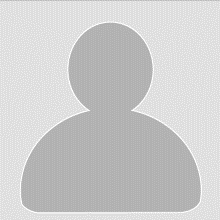 Cem Gönül Personal InformationName Surname	Cem GÖNÜL Date Of Birth	13.07.1967Place Of Birth	EskişehirMarital Status	Married with two childrenSpeciality	Anantomy                 Title                                                SpecialistContact InformationAddresss	İzmir Bozyaka Hospital, Acupuncture PoliclinicPhone	0232 2505050-4361Cell Phone	544 3259301E-Mail	cemgonul@yahoo.comJob Experience                  October 1990 – 2000                     Medical  Doctor                          Siirt Kurtalan Cottage Hospital                      Sivrihisar State Hospital,Eskişehir                      İnegöl State Hospital,Bursa                   2000-2003    Abant İzzet Baysal University Medical Faculty, Anatomy.                                                   2003-2008    Sivas Numune Hospital, Specialist                 2008-             İzmir Bozyaka Hospital, Specialist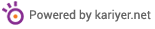 Education1983 – 1990                                     Ankara University -  Medical Faculty2000-2003                                       Abant İzzet Baysal University Medical Faculty, Anatomy Department-Speciality in Medicine2009-2009                                       Gazi University- Ankara, Acupuncture Clinic EducationForeign LanguageEnglish	Writing a little, Speech a littleTurkish	Writing Advanced, Speech Advanced